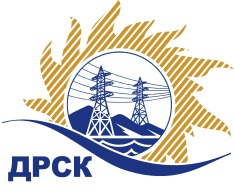 Акционерное Общество«Дальневосточная распределительная сетевая  компания»Протокол № 681/УКС-ВПзаседания закупочной комиссии по открытому запросу цен на право заключения договора  закупка Мероприятия по строительству и реконструкции для технологического присоединения потребителей г. Зея к сетям 10-0,4 кВ   № 2158.1 раздел 2.1.1  ГКПЗ 201831807029224- ЕИСПРИСУТСТВОВАЛИ:  члены Закупочной комиссии 1 уровня АО «ДРСК». ВОПРОСЫ, ВЫНОСИМЫЕ НА РАССМОТРЕНИЕ ЗАКУПОЧНОЙ КОМИССИИ: О  рассмотрении результатов оценки заявок Участников.О признании заявок соответствующими условиям Документации о закупке.О ранжировке заявок.О выборе победителя закупки.ВОПРОС 1 «О рассмотрении результатов оценки заявок Участников»РЕШИЛИ:Признать объем полученной информации достаточным для принятия решения.Принять к рассмотрению заявки следующих участников:ВОПРОС 2 «О признании заявок соответствующими условиям Документации о закупке»РЕШИЛИ:Признать заявки ООО  «ЭНЕРГОСПЕЦСТРОЙ» (ИНН/КПП 2815015490/281501001 ОГРН 1142815000283), ООО «ЭНЕРГОСТРОЙ» (ИНН/КПП 2801163836/280101001 ОГРН 1112801006196) соответствующими условиям Документации о закупке и принять их к дальнейшему рассмотрениюВОПРОС 3 «О ранжировке заявок»РЕШИЛИ:Утвердить ранжировку заявок:ВОПРОС 4 «О выборе победителя закупки»РЕШИЛИ:Признать Победителем закупки Участника, занявшего 1 (первое) место в ранжировке по степени предпочтительности для Заказчика: ООО  «ЭНЕРГОСПЕЦСТРОЙ» (ИНН/КПП 2815015490/281501001 ОГРН 1142815000283)  с ценой заявки  1 953 359.00 руб. без учета НДС (2 304 963.62 руб. с учетом НДС). Срок выполнения работ: с момента заключения договора по 31.12.2018. Условия оплаты: в течение 30 (тридцати) календарных дней с даты подписания актов выполненных работ. Окончательный расчет в течение 30 (тридцати) календарных дней с даты подписания Заказчиком акта приёмки законченного строительством объекта, по форме КС-11 или КС-14.  Гарантийные обязательства: Гарантийный срок нормальной эксплуатации объекта (без аварий, нарушения технологических параметров его работы, работы в пределах проектных параметров и режимов) и работ устанавливается 60 (шестьдесят) месяцев с момента сдачи Объекта в эксплуатацию. Гарантийный срок на поставляемые Подрядчиком оборудование и материалы устанавливается с момента сдачи Объекта в эксплуатацию и составляет не менее 60 (шестидесяти) месяцев, если иное не установлено заводом изготовителем.Инициатору договора обеспечить подписание договора с Победителем не ранее чем через 10 (десять) календарных дней и не позднее 20 (двадцати) календарных дней после официального размещения итогового протокола по результатам закупки.Победителю закупки в срок не позднее 3 (трех) рабочих дней с даты официального размещения итогового протокола по результатам закупки обеспечить направление по адресу, указанному в Документации о закупке, информацию о цепочке собственников, включая бенефициаров (в том числе конечных), по форме и с приложением подтверждающих документов согласно Документации о закупке.Коврижкина Е.Ю.(4162) 397-208город  Благовещенск«20» ноября 2018 года№п/пНаименование, адрес и ИНН Участника и/или его идентификационный номерДата и время регистрации заявкиЦена заявки, руб. без НДС.1ООО  «ЭНЕРГОСПЕЦСТРОЙ» (ИНН/КПП 2815015490/281501001 
ОГРН 1142815000283)30.10.2018 05:38Цена: 1 953 359.00 руб. без учета НДС (2 304 963.62 руб. с учетом НДС). 2ООО «ЭНЕРГОСТРОЙ» (ИНН/КПП 2801163836/280101001 ОГРН 1112801006196)30.10.2018 05:41Цена: 1 960 457.43 руб. без учета НДС (2 313 339.77 руб. с учетом НДС). Место в итоговой ранжировкеНаименование Участника и/или идентификационный номерДата и время регистрации заявкиИтоговая цена заявки, 
руб. без НДС Возможность применения приоритета в соответствии с 925-ПП1 местоООО  «ЭНЕРГОСПЕЦСТРОЙ» (ИНН/КПП 2815015490/281501001 
ОГРН 1142815000283)30.10.2018 05:38Цена: 1 953 359.00 руб. без учета НДС (2 304 963.62 руб. с учетом НДС).нет2 местоООО «ЭНЕРГОСТРОЙ» (ИНН/КПП 2801163836/280101001 ОГРН 1112801006196)30.10.2018 05:41Цена: 1 960 457.43 руб. без учета НДС (2 313 339.77 руб. с учетом НДС).нетСекретарь Закупочной комиссии: Челышева Т.В.   _____________________________